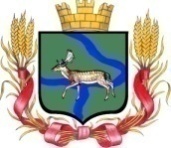 Администрация Еланского городского поселения Еланского муниципального района Волгоградской области __________________________________________________________________ПОСТАНОВЛЕНИЕот 17 августа 2021 г. № 264  О  предоставлении  разрешения  на  условно-разрешенный вид использования земельного участка  по адресу: Волгоградская область, Еланский район, р.п. Елань,  ул. Подгорная,26В соответствии  со  статьей 39  Градостроительного кодекса Российской Федерации,  Федеральным законом от 6 октября 2003 г. N 131-ФЗ "Об общих принципах организации местного самоуправления в Российской Федерации", на  основании заключения  о  результатах публичных  слушаний  от 12 августа 2021г., руководствуясь Уставом Еланского городского поселения Еланского муниципального района Волгоградской области,ПОСТАНОВЛЯЕТ:1.Предоставить разрешение  на  условно-разрешенный вид использования земельного участка по  адресу: Волгоградская область, Еланский район, р.п. Елань, ул. Подгорная,26  для ведения личного подсобного хозяйства.2.Разрешить отклонение от предельных параметров земельного участка по адресу: Волгоградская область, Еланский район, р.п. Елань, ул. Подгорная,26  с «не более 500 кв.м.» на  «не более 4736 кв.м.».3.Настоящее постановление вступает в силу со дня его обнародования
и     подлежит     размещению     на     сайте     Администрации     Еланского городского поселения Еланского муниципального района Волгоградской области.Глава  Еланского городского поселенияЕланского муниципального районаВолгоградской области                                                           А.С.Гугучкин